Literatuurlijst Docenten Academie RookvrijAlgemeenDe scholingen zijn onder andere gebaseerd op wetenschappelijk verworven kennis vanuit Engeland (Professor P. Hajek en prof. R. West). SineFuma woont jaarlijks de update/nascholing bij die in London door deze professoren wordt gegeven. Laatste update: december 2017.Tevens worden de meest recente Nederlandse en buitenlandse publicaties op het gebied van (stoppen met)roken gevolgd.Landelijke sites: www.rokeninfo.nl en www.ikstopnu.nl met telefoonlijn. Vanaf medio 2016.Platform Stoppen met roken Trimboswww.alliantienederlandrookvrij.nlwww.eindspeltabak.nlBoeken2016- Zo stop je met roken- de gouden formule-Robert West2016-Gun ieder kind een rookvrije start- Sylvia Heddema2008-Nederland stopt! met roken- P. Dekker en W. de Kanter2005-Tabaksgebruik- gevolgen en bestrijding- K. Knol e.a.Module Rookpreventie NLVerplichte literatuur docent 2019- Overzicht vergoeding SMR Trimbos2018- infografic Nationaal preventie akkoord2018- Kerncijfers roken 2017-Trimbos2018- Wijzigingen wet- en regelgeving tabak en rookwarenwet2018- Site Alliantie Nederland Rookvrij2018- Site kwaliteitsregister SMR2017-Addendum behandeling tabaksverslaving zwangeren2017- Stroomschema zwangere roker2017- Overzicht richtlijn, stroomschema en andere materialen- Trimbos2017- Materialen en richtlijnen roken en zwangerschap- Trimbos2017- NHG M85- Behandelrichtlijn Stoppen met roken2017- NHG Zorgmodule Leefstijl Roken2016 - Nieuwe regels m.b.t. rookontmoediging –Rijksoverheid2016- Volledige richtlijn tabaksverslaving2016- Overzicht van aanbevelingen richtlijn 2016- Samenvatting  richtlijn Trimbos2016- Samenvattingskaart DO IT 2009- Volledige zorgmoduleAanvullende literatuur2018-Nationaal preventie akkoord RIVM2018-Tabaks- en rookwarenwet  Overheid2017-Nederlands tabaksontmoedigingsbeleid- artikel ntvg2017-Factsheet effecten tabaksontmoediging lage SES-Trimbos2017-tabaksontmoediging en perinatale gezondheid-artikel ntvg2016- Facsheet bespreken rookgedrag door zorgverleners- Trimbos2016- Uitleg Trimbos Factsheet bespreken rookgedrag zorgverleners2016-MKBA Tabaksontmoediging maakt Nederland gezonder en rijker2016- Overzichtskaart MKBA- ANR2016-Tobacco controle Scale Luc Joosten2014- Onderzoek M. Verbiest mbt bespreken rookgedrag huisartsen2018- Site Rookvrije generatieModule Rookverslaving2018-Trimbos-nicotineverslaving2018-Waarom nicotine zo verslavend is2018- 1 sigaret leidt bij velen al tot dagelijks roken2018- Jellinek: Criteria van verslaving2018- Site Sick of smoking: Wat zit er echt in tabak, een sigaret en rook?2018-Combinatie met geneesmiddelen- Trimbos2018- RIVM: toevoegingen aan tabak2017- Factsheet Minderen met roken- Trimbos2010-Nicotine tabel Benowitz en meer- Trimbos2017-Invloed van roken op farmacokinetiek van medicijnen-NTVG2014- Verslavingsgedrag van DSM-IV naar DSM-5Filmpje Bijsluiter sigaret- LongfondsFilmpje over verslaving- NuggetsAanvullende literatuur:Fotuhi, O., Fong, G.T., Zanna, M.P., Borland, R., Yong, H., Cummings, K.M. (2012) Patterns of cognitive dissonance-reducing beliefs among smokers: a longitudinal analysis from the International Tobacco Control (ITC) Four Country Survey. Tobacco Control, Prochaska, J.Q. & DiClemente, C.C. (1983) Stages and processes of Self-Change of Smoking: Toward An Integrative Model of Change. Journal of Consulting and Clinical Psychology, 51, 390-395. Addiction (2001) 96, 1547-1551 Nicotine replacement therapy in patients with cardiovascular disease: guidelines for health professionals by Hayden McRobbie and Peter Hajek Efficacy of Bupropion and Nortriptyline for Smoking Cessation Among People at Risk for or With Chronic Obstructive Pulmonary Disease E. J. Wagena, PhD; P. G. Knipschild, MD, PhD; M. J. H. Huibers, PhD; E. F. M. Wouters, MD, PhD; C. P. van Schayck, PhD Arch Intern Med. 2005;165:2286-2292. Vol. 165 No. 19, October 24, 2005  Rookgedrag2019-Nationale drugsmonitor 20182018-Kerncijfers roken 2017 Trimbos2018- Wat is er bekend over HEAT-Tabaknee2018-IQOS schaadt gezondheid2018-Factsheet RIVM nieuwsoortige tabaksproducten2018- Toolkit Stoppen  met roken- Trimbos2018-Rookgedrag per regio in 2016-GGD2018-Sterfte door roken- Trimbos2018- HBSC rapport 2017- roken onder jongeren2018-vergelijkbaar verloop sterfte roken2017-Jaarbericht 2017-Nationale drugsmonitor 2016-Trimbos2017-Iqos niet minder gevaarlijk dan gewone sigaret2017-Jaarrapport landelijke jeugdmonitor-CBS2017-Gezondheidseffecten van roken2017 : Kinderen en roken, een aantal feiten op een rij, Trimbos2016- Nederland rookvrij: dokters spreken zich uit2016-Tabaknee: nieuw product Philip Morris2016-Rook 50 sigaretten, krijg één mutatie per longcel2016-Stoppen met roken heeft ook na je zestigste nog zin2016-Infosheet Roken-Hartstichting2016: Kerncijfers Middelengebruik onder scholieren- Trimbos2016: Landelijke jeugdmonitor, Ministerie VWS, CBS2015-Roken, een aantal feiten op een rij, Trimbos2018-Factsheet Waterpijp Trimbos update2018-Factsheet RIVM nieuwsoortige tabaksproducten2017- de gezondheiedseffecten van roken-artikel ntvg2016-Factsheet waterpijp RIVME-sigaret2018- public health consequences of e-sigarettes2018: JUUL zeer hip onder jongeren2017- RIVM E-sigaretten2017. RIVM Regels voor de e-sigaret2017- De e-sigaret: waar kunnen we het over eens zijn? 2017- NCSCT filmpje over veilig gebruik e-sigaret2017- Standpunt Alliantie Nederland Rookvrij over e-sigaretten2017- Visie e-sigaretten Belgié- Tabakstop2017- Roken onder volwassenen. kerncijfers 2016. Factsheet Trimbos Instituut2017-Addendum Behandeling van tabaksverslaving en stoppen met roken ondersteuning bij zwangere vrouwen2016- Electronic cigarettes:A briefing for stop smoking services2016- E-sigaret, hulpmiddel of nieuw probleem? Presentatie Trudi Tromp-Beelen, verslavingsarts.2016- E-sigaretten: een hype? Presentatie Esther Croes, arts epidemioloog Trimbos Instituut 2016- Herziene richtlijn 'Behandeling van tabaksverslaving en stoppen met roken ondersteuning' Nationaal Expertisecentrum Tabaksontmoediging2016- Overzicht van aanbevelingen uit de richtlijn 2015- Electronic Cigarettes: Helpful or Harmful? 2015- Electronic cigarettes: what we know so far.  Robert West, University College London 2014: Factsheet electronische sigaretten, Trimbos Instituut2014- RVIM E-sigaretten, Factsheet2014- Factsheet continue onderzoek rookgewoonten 20142013- Electronic cigarettes for smoking cessation: a randomised controlled trial 2013MeerokenVerplichte literatuur docent (zie ook handleiding module)2019- site Rookvrije generatie2018- Kerncijfers roken 2017- ook meeroken2018-www.nooitbinnenroken.be quiz over meeroken2018- Infografic Trimbos Meeroken. Feiten en cijfers 20162017-Kerncijfers roken 2017 Trimbos2017- Factsheet Monitor Zwangerschap en Middelengebruik2017-Gezondheidseffecten van roken2017: Notitie derde hands rook2016- Notitie Zien roken, doet roken. Trimbos 2016-Rijksoverheid-kenis over gevaren (mee)roken laag2015- Factsheet Meeroken TrimbosAanvullende literatuur2018-ViGEZ over roken en binnenmilieu2018-Trimbos Handreiking Rookvrij Opgroeien voor de JGZ (0-12 jaar)2016-TNS rapport Schadelijkheid roken 0-meting Belangrijkste resultaten2016- Trimbos- Notitie zien roken doet roken2014-ASH-Factsheet Secondhand SmokeHulpmiddelen: NVM en medicatie2019-Farmacotherapeutisch Kompas2018 -Gebruik oa. Cytisine kosteneffectief bij SMR 2017-dosis Varenicline halveren zelfde succes2017-factsheet depressie en roken-Trimbos2017-Factsheet Roken en depressie-Trimbos2017-Psychose als bijwerking Tabex-Lareb2018-Stopstone-app-Trimbos2016-Blog over apps-Trimbos2014-Goedkoop middel helpt stoppende rokers-Medisch Contact2014-Onderzoek Cytisine versus nicotinervervangerAanvullende literatuur:Varenicline, an 42 Nicotinic Acetylcholine Receptor Partial Agonist, vs Sustained-Release Bupropion and Placebo for Smoking Cessation A Randomized Controlled Trial David Gonzales, PhD; Stephen I. Rennard, MD; Mitchell Nides, PhD; Cheryl Oncken, MD; Salomon Azoulay, MD; Clare B. Billing, MS; Eric J. Watsky, MD; Jason Gong, MD; Kathryn E. Williams, PhD; Karen R. Reeves, MD; for the Varenicline Phase 3 Study Group JAMA. 2006;296:47-55. Vol. 296 No. 1, July 5, 2006 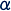 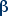 Effect of sustained-release (SR) bupropion on craving and withdrawal in smokers deprived of cigarettes for 72 h Psychopharmacology Issue:  Volume 183, Number 1 
Date:  November 2005 Vincenzo Teneggi1 , Stephen T. Tiffany2, Lisa Squassante1, Stefano Milleri1, Luigi Ziviani1 and Alan Bye1
Bupropion and the risk of sudden death: a self-controlled case-series analysis using The Health Improvement Network Thorax 2005;60:848-850 R Hubbard1, S Lewis2, J West1, C Smith2, C Godfrey3, L Smeeth4, P Farrington5 and J Britton1 Motiverende gespreksvoering2014-Motiverende gespreksvoering- Mensen helpen veranderen -derde editie- Miller en Rollnick2010- Motiveren kun je leren- P. Dekker en W. de Kanter2016-Gun ieder kind een rookvrije start- Sylvia HeddemaAdviseren en motiveren2019-Onderzoek HVA-Meer rokers stoppen als we het gesprek anders voeren2017- Medisch Contact- VBA: een leven redden in 30 seconden2017-Onderzoek Eline Meijer tabaksontmoediging huisarts (onderzoek loopt nog)2017- NHG M85- Behandelrichtlijn Stoppen met roken2017- NHG Zorgmodule Leefstijl Roken20172017- artikel ntvg-Moet ik mijn patient wijzen op de gevaren van roken2017-Hardcore rokers-Onderzoek Bommelé2009- Implementing the ABC Approach for Smoking Cessation1 op 1 begeleiding2018- CO-meters-uitleg test-Sinefuma2012-Meting cotinine-UMCUtrechtFagerstromtest-voorbeeld-OCE Nijmegen2006- Roken gewogen. De relatie tussen roken en gewicht. Stivoro en Voedingscentrum2005-The Russell Standard
Aanvullende literatuur2018- Brandweer: koolmonoxide2017- Handleiding Detoxificatie van psychoactieve middelen- hoofdstuk 2G TabakProgressiegericht coachen2009 - Doen wat werkt- Coert Visser . ISBN 9789089650184 www.db.cbg-med.nl www.db.cbg-med.nl www.db.cbg-med.nl bijsluiters medicatiewww.farmacotherapeutischkompas.nlwww.farmacotherapeutischkompas.nlwww.farmacotherapeutischkompas.nlwww.ikstop.nl/bijsluiter-tabexwww.ikstop.nl/bijsluiter-tabexwww.ikstop.nl/bijsluiter-tabexwww.rijveiligmetmedicijnen.nlwww.rijveiligmetmedicijnen.nlwww.lareb.nlwww.medicijnkosten.nlwww.desmoxan.nl/tabex